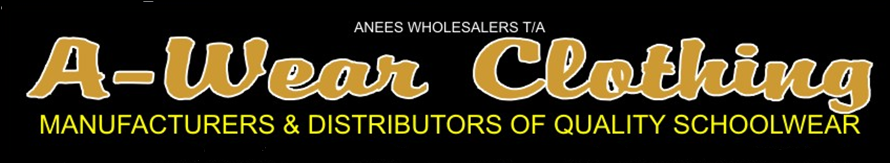 BOYS SCHOOL LONG TROUSERSBOYS SCHOOL LONG TROUSERSBOYS SCHOOL LONG TROUSERSBOYS SCHOOL LONG TROUSERSBOYS SCHOOL LONG TROUSERSBOYS SCHOOL LONG TROUSERSBOYS SCHOOL LONG TROUSERSBOYS SCHOOL LONG TROUSERSBOYS SCHOOL LONG TROUSERSBOYS SCHOOL LONG TROUSERSBOYS SCHOOL LONG TROUSERSBOYS SCHOOL LONG TROUSERSBOYS SCHOOL LONG TROUSERSBOYS SCHOOL LONG TROUSERSBOYS SCHOOL LONG TROUSERSBOYS SCHOOL LONG TROUSERSBOYS SCHOOL LONG TROUSERSBOYS SCHOOL LONG TROUSERSBOYS SCHOOL LONG TROUSERSDESCRIPTION:DESCRIPTION:BOYSBOYSBOYSBOYSBOYSBOYSBOYSBOYSBOYSBOYSBOYSBOYSBOYSYOUTHSYOUTHSYOUTHSCOLOURREF:0123456789101112131415TOTALGREY SERGEY850BLACKY84NAVYY841KHAKIY89BOTTLE GREENY86MAROONY1716BROWNY90ROYALY95